Welcome again children!!!   Are you ok? Did you enjoy your Easter week?  Bueno. Aquí tenéis una canción sobre las acciones. Algunas ya las sabéis y otras …¡¡¡son nuevas!! Miradla con atención y luego haremos un pequeño trabajitohttps://www.youtube.com/watch?v=d8SbAkn3uvsRecuerdas lo que significaba can y can´t . Mira en el class book que tienes en casa en la primera lección y luego pon  YES OR NO en cada recuadro según corresponda. ¿Te atreves?En el último recuadro tienes que dibujar la cara tu mejor amigo o amiga.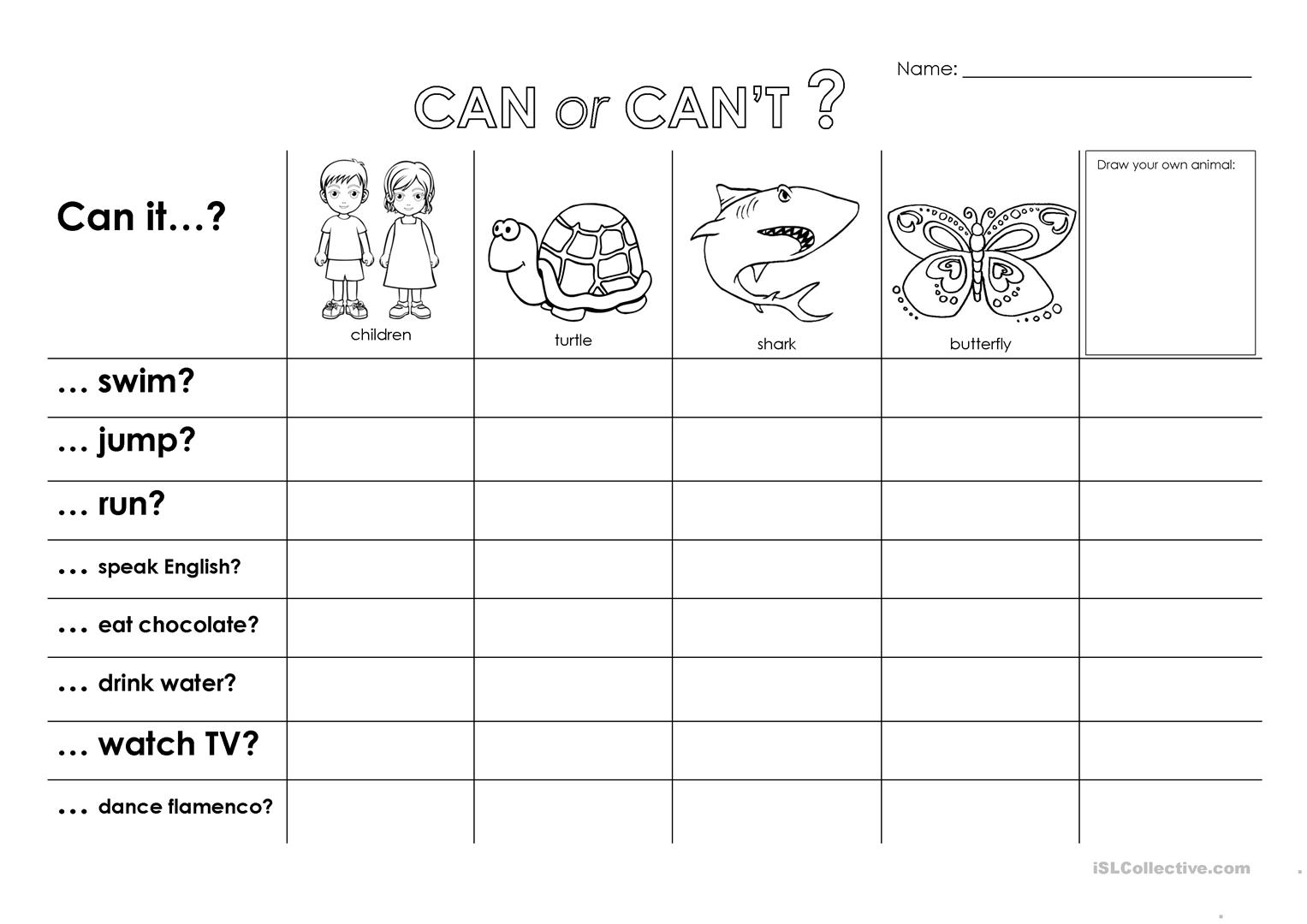 Si no puedes imprimir la ficha hazlo en una hoja  despacito. ¡¡¡ Estará igual de bien!!!.       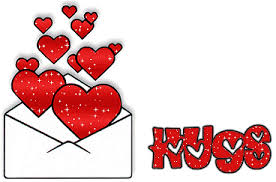 